ADDENDUM TO PURCHASE AGREEMENT:DISCLOSURE OF INFORMATION ONLEAD-BASED PAINT AND LEAD-BASEDPAINT HAZARDSThis form approved by the Minnesota Association of REALTORS®,which disclaims any liability arising out of use or misuse of this form.© 2017 Minnesota Association of REALTORS®, Edina, MN1. Date __________________________________________2. Page 1 _______________________________________________________3.	Addendum to Purchase Agreement between parties, dated	, 20	,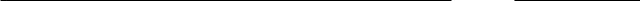 pertaining to the purchase and sale of the property at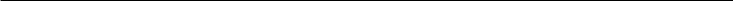 5.	.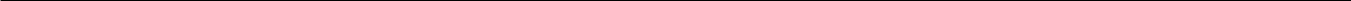 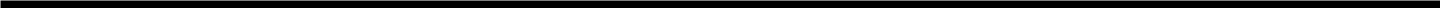 Section I: Lead Warning StatementEvery buyer of any interest in residential real property on which a residential dwelling was built prior to 1978 is notifiedthat such property may present exposure to lead from lead-based paint that may place young children at risk ofdeveloping lead poisoning. Lead poisoning in young children may produce permanent neurological damage, includinglearning disabilities, reduced intelligence quotient, behavioral problems, and impaired memory. Lead poisoning alsoposes a particular risk to pregnant women. The seller of any interest in residential real property is required to providethe buyer with any information on lead-based paint hazards from risk assessments or inspections in the seller’spossession and notify the buyer of any known lead-based paint hazards. A risk assessment or inspection for possiblelead-based paint hazards is recommended prior to purchase.Seller’s Disclosure (Initial.)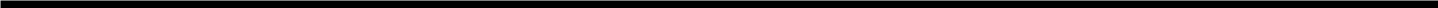 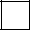 Buyer’s Acknowledgment (Initial.)TLX:SALE-1 (8/17)ADDENDUM TO PURCHASE AGREEMENT:DISCLOSURE OF INFORMATION ONLEAD-BASED PAINT AND LEAD-BASEDPAINT HAZARDS38. Page 239.	Property located at	.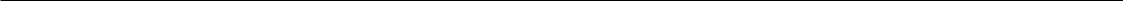 Real Estate Licensee’s Acknowledgment (Initial.)Certification of AccuracyThe following parties have reviewed the information above and certify, to the best of their knowledge, that the informationprovided by the signatory is true and accurate.46.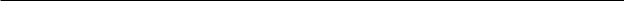 (Seller)                                                                     (Date)47.(Seller)                                                                     (Date)48.           (Real Estate Licensee)                               	(Date)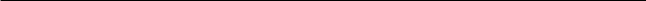 Section II: Contingency (Initial only if first box under (e) is checked in Buyer’s Acknowledgment above.)This contract is contingent upon a risk assessment or an inspection of the property for the presence of lead-based paint and/or lead-based paint hazards to be conducted at Buyer’s expense. The assessment or inspectionshall be completed within   ten (10)  calendar days after Final Acceptance of the Purchase Agreement.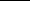 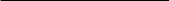 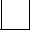 ------------------ (Check one.) --------------------This contingency shall be deemed removed, and the Purchase Agreement shall be in full force and effect, unless Buyer orreal estate licensee representing or assisting Buyer delivers to Seller or real estate licensee representing or assistingSeller, within three (3) calendar days after the assessment or inspection is timely completed, a written list of the specificdeficiencies and the corrections required, together with a copy of any risk assessment or inspection report. If Sellerand Buyer have not agreed in writing within three (3) calendar days after delivery of the written list of required correctionsthat: (A) some or all of the required corrections will be made; or (B) Buyer waives the deficiencies; or (C) an adjustment tothe purchase price will be made; this Purchase Agreement is canceled. Buyer and Seller shall immediately sign aCancellation of Purchase Agreement confirming said cancellation and directing all earnest money paid here to berefunded to Buyer. It is understood that Buyer may unilaterally waive deficiencies or defects, or remove this contingency,providing that Buyer or real estate licensee representing or assisting Buyer notifies Seller or real estate licenseerepresenting or assisting Seller of the waiver or removal, in writing, within the time specified.TLX:SALE-2 (8/17)16.(a)Presence of lead-based paint and/or lead-based paint hazards.17.(Check one below.)18.Known lead-based paint and/or lead-based paint hazards are present in the housing19.(Explain.):20.21.Seller has no knowledge of lead-based paint and/or lead-based paint hazards in the housing.22.(b)Records and reports available to the seller.23.(Check one below.)24.Seller has provided Buyer with all available records and reports pertaining to lead-based paint25.and/or lead-based paint hazards in the housing (List documents below.):26.27.Seller has no reports or records pertaining to lead-based paint and/or lead-based paint hazards28.in the housing.30.(c)Buyer has received copies of all information listed under (b) above.31.(d)Buyer has received the pamphlet, Protect Your Family from Lead in Your Home.32.(e)Buyer has (Check one below.):33.Received a 10-day opportunity (or mutually agreed-upon period) to conduct a risk assessment34.or inspection for the presence of lead-based paint and/or lead-based paint hazards (If checked,35.see Section II on page 2.); or36.Waived the opportunity to conduct a risk assessment or inspection for the presence of lead-37.based paint and/or lead-based paint hazards.41.(f)  Real estate licensee has informed Seller of Seller’s obligations under 42 U.S.C. 4852(d) and is aware42.of licensee’s responsibility to ensure compliance.(Buyer)(Date)(Buyer)(Date)(Real Estate Licensee)(Date)